„Coaching für Vereine und Initiativen“
Herausforderungen angehen – Zukunft sichernBewerbungsformularIhr Verein / Ihre Initiative:Name des Vereins / der Initiative:	
Straße, Hausnummer:			
PLZ, Ort:
 				
AnsprechpartnerIn / SprecherIn des Projektteams: 
				
Funktion / Position:			
Erster Vorstand:			
Anzahl der Mitglieder:			 
Internet:				
Telefon:				
E-Mail:					Leitfragen für Ihre Bewerbung:Wir möchten uns ein Bild von Ihrem Verein / Ihrer Initiative und Ihren bisherigen Erfahrungen machen:Beschreiben Sie Ihren Verein / Ihre Initiative (Mitglieder, Sparten, Vorstand, ehrenamtliche MitarbeiterInnen, Altersdurchschnitt) und die Entwicklung in den letzten 5 Jahren.Vor welchen Herausforderungen stehen Sie im Verein / in der Initiative momentan? Was ist Ihre größte Herausforderung? Welche Strategien gibt es bisher, diese zu meistern?Zu welchem Ergebnis soll das Coaching führen, damit Sie als Verein / Initiativezufrieden sind? Was versprechen Sie sich von einem Coaching?Haben Sie eine Vision für Ihren Verein / Ihre Initiative?Ihre Antworten zu den o. g. Fragen sowie das ausgefüllte Bewerbungsformular mit rechtsverbindlicher Unterschrift senden Sie bitte bis zum 15.05.24 an das Landratsamt Erlangen-Höchstadt
Ehrenamtsbüro
Jutta Leidel
Nägelsbachstraße 1, 91052 Erlangen
Telefon: 09131 / 803 1332
ehrenamtsbuero@erlangen-hoechstadt.de…………………………………………			………..……………………………………
Ort, Datum						UnterschriftTeilnahmebedingungen:Der Verein / die Initiative ist im gemeinnützigen Bereich tätig.
Der Verein / die Initiative hat seinen/ihren Sitz im Landkreis Erlangen-Höchstadt oder der Stadt Erlangen.
Der Verein / die Initiative verpflichten sich, nach Abschluss des Coachings den Evaluationsbogen auszufüllen.
Der Verein / die Initiative benennt eine/n HauptansprechpartnerIn (SprecherIn des Projektteams), der/die für Abstimmungsbedarf zur Verfügung steht. 
Der Verein / die Initiative verpflichtet sich, die erarbeiteten Ergebnisse und Maßnahmen im Rahmen seiner/ihrer Möglichkeiten umzusetzen. 
Der Verein / die Initiative willigt ein, dass der Vereinsname öffentlich und in Kommunikationskanälen genannt werden darf. Die Nennung der Namen von VereinsvertreterInnen im Zusammenhang mit dem Coaching erfolgt nur nach ausdrücklicher Zustimmung der betroffenen Personen. 
Der Verein / die Initiative willigt ein, dass Ton-, Foto-, Film- oder sonstige Aufnahmen gemacht werden können und diese vom Landratsamt Erlangen-Höchstadt / der Stadt Erlangen / der Stadt Herzogenaurach genutzt werden dürfen. Mit freundlicher Unterstützung durch 
Stadt- und Kreissparkasse Erlangen Höchstadt Herzogenaurach
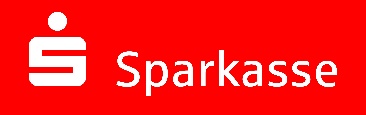 